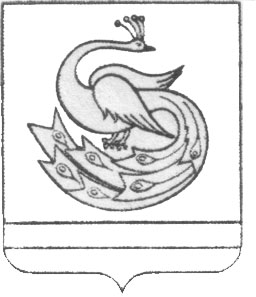   АДМИНИСТРАЦИЯ ПЛАСТОВСКОГО МУНИЦИПАЛЬНОГО РАЙОНАП О С Т А Н О В Л Е Н И Е«_01_ »___09_______2021 г.                                                                       №1018_Об отмене особого противопожарногорежима на территории Пластовскогомуниципального района            В связи  со стабилизацией пожарной обстановки, установлением погодных условий, способствующих снижению класса пожарной опасности на территории Пластовского муниципального района,    ПОСТАНОВЛЯЕТ:1. Отменить с 01 сентября 2021 года особый противопожарный режим на территории   Пластовского муниципального района.2. Признать утратившим силу постановление  администрации    Пластовского муниципального района от 23 августа 2021 года №  977 «О введении особого противопожарного  режима  на территории Пластовского муниципального района».3. Опубликовать настоящее распоряжение в газете «Знамя Октября»  и разместить на официальном сайте администрации Пластовского муниципального района в сети «Интернет».Глава   Пластовскогомуниципального района                                                               А.Н. Пестряков